Миссия ФГБОУ ВО ВолгГМУ Минздрава России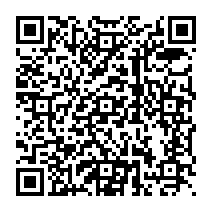 Миссия ОПОП по специальности 31.05.02 Педиатрия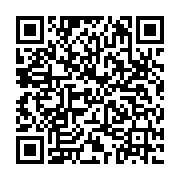 